DESKRIPSI  MATA KULIAH Mata kuliah ini memaparkan pengetahuan tentang metode penelitian pendidikan dan aplikasinya pada pengembangan penelitian skripsi. Matakuliah secara umum berisi materi tentang pengertian dan pentingnya penelitian, jenis-jenis penelitian, variabel, teknik sampling, teknik pengumpulan data, dan teknik analisis data penelitian. Mata kuliah ini dilengkapi dengan tata cara penulisan usulan dan laporan penelitian pendidikan. Output yang diharapkan adalah dihasilkannya rancangan atau draft proposal penelitian yang sistematis logis  dan siap dikembangkan menjadi proposal penelitian tugas akhir skripsi. KOMPETENSI YANG DIKEMBANGKANMahasiswa dapat menyusun proposal/usulan penelitian yang sesuai dengan aturan penulisan yang benar dan menggunakan metode penelitian yang tepat dengan masalah yang ingin dipecahkan. Untuk dapat mencapai kompetensi tersebut, mahasiswa diharapkan memiliki kompetensi dasar :Menjelaskan pengertian dan pentingnya penelitian .              Memberi contoh masalah untuk setiap jenis penelitian Mengidentifikasi jenis variabel peneltian Merancang kajian teori sesuai dengan variabel yang diteliti atau akan diukur, menerapkan etika dalam penulisan kajian teori dan pustakaMemberi contoh penerapan teknik sampling random dan non random  Menyusun contoh instrumen penelitian dengan berbagai skala pengukuranMenetapkan teknik analisis data yang tepat untuk berbagai jenis penelitian   Menginterpretasikan hasil analisis data penelitian dan membahasnya, serta menyusun laporan hasil penelitianMenyusun usulan penelitian skripsi.Menunjukkan kemampuan belajar secara kreatif dan kritis dalam meningkatkan pemanfaatan berbagai sumber pengembangan proposal tesis.Memiliki perspektif yang utuh dan benar terhadap permasalahan penelitian dan cara-cara penyelesaian permasalahan dalam tesis.Mampu menuangkan rancangan penelitian dalam sebuah naskah proposal penelitianIII.	INDIKATOR KEBERHASILANAspek Kognitif dan Kecakapan BerpikirSetelah diberi penjelasan, mahasiswa dapat menjelaskan pengertian dan pentingnya penelitian Setelah diberi penjelasan tentang jenis penelitian, mahasiswa dapat memberi contoh masalah yang sesuai untuk jenis-jenis penelitian tersebut Setelah diberi penjelasan tentang variabel, mahasiswa dapat mengidentifikasi jenis variabel penelitian pada judul-judul penelitian Setelah diberi penjelasan tentang kajian teori, mahasiswa dapat menyusun kajian teori sesuai dengan variable yang diteliti sesuai dengan etika tata tulis ilmiah Setelah diberi ilustrasi karakteristik populasi atau subjek penelitian, mahasiswa dapat menetapkan teknik sampling random dan non random untuk beberapa contoh penelitianSetelah diberi contoh instrumen dengan skala jawaban mahasiswa dapat menyusun butir instrumen penelitian pada contoh variabel yang ditelitiSetelah diberi contoh judul penelitian dan permasalahannya, mahasiswa dapat menetapkan teknik analisis data yang tepat sesuai dengan jenis penelitiannya  Setelah ditunjukkan hasil analisis data, mahasiswa mampu menginterpretasikan hasil analisis data penelitian dan membahasnya, serta menyusun laporanSetelah teori tentang metode penelitian dipelajari, mahasiswa dapat menyusun usulan penelitian skripsi sesuai format yang berlaku. Aspek PsikomotorMahasiswa mampu menyusun dan mempresentasikan tugas penyusunan usulan skripsiAspek Afektif, Kecakapan Sosial dan PersonalMahasiswa mematuhi etika penulisan penelitian dan kajian pustaka Mahasiswa tidak melakukan plagiat dalam menyusun tugas-tugas kuliahMahasiswa menghargai hasil penelitian IV. Sumber BacaanBablie, E. (2004). The Practice of Social research (10th ed.) USA: Thomson, WadswortBlack, J. A. (1976). Methods and issues in social research. London: John Wiley & Sons, Inc.Blessing L.T.M.,  Chakrabarti. A. (2009). DRM, a Design Research Methodology. London: Springer-Verlag.Creswell, J, W. (1994). Reserach Design Qualitative & Quantitative Approaches.  California: Sage Publications.Creswell, J. W. (2009). Reserach Design Qualitative, Quantitative , and Mixed Methods Approaches.  United States of America: Sage Publications.Edelmann, K.T., Erlhoff,M.,  Grand. S., Jonas.,W.,  Michel.R.,  Schneider.B. (2007). Design Research Now Essays and Selected Projects. German:  Birkhäuser Verlag AG Basel · Boston · Berlin P.O. Box 133, CH-4010 Basel, Switzerland Part of Springer Science+Business MediaGall. M. D. & Borg, W. R. (2003). Educational research, an introduction. Boston: Pearson Education, IncIsaac, S. & Michael, W. B. (1984). Handbook in research and evaluation. California. EdITS Publishers.Kerlinger, F. N. (1979). Behavioral research. San Fransisco: Harper & Row PublishersKrathwohl, D. R.  (1997). Methods of educational & social science research (2nd). New York, Longman    Neuman, W. L. (2003). Social research methods, qualitative and quantitative  approaches (5th ). Boston: Pearson Education Inc.Pophan, W. J. (1967). Educational Statistics. San Fransisco: Harper & Row PublisherSingleton, R. A. & Strait, B. C. (1999). Approaches to social research (3rd). New York: Oxford University PressSugiyono, (2011). Metode Penelitian Kombinasi. Bandung. ApfabetaSugiyono, (2006). Metode Penelitian Kualitatif Kuantitatif dan R&D. Bandung. ApfabetaSugiyono, (1997), Statistik untuk penelitian. Bandung: AlfabetaSukardi. 2004. Metodologi Penelitian Pendidikan Kompetensi dan Praktiknya. Jakarta : PT.Bumi AksaraTuckman, B. C. (1972). Conducting educational research. New York: Harcourt Brace Jovanovich, Inc.Universitas Negeri Yogyakarta.2003. Pedoman Tugas Akkhir. Yogyakarta : Universitas Negeri YogyakartaWiersma, W. (1986). Research methods in education (4th). Boston: Allyn and Bacon, Inc.V. PENILIAN Butir penilaian terdiri dari :Partisipasi dan Kehadiran KuliahMahasiswa diwajibkan berpartisipasi secara aktif dalam perkuliahan maupun  tugas. Skor maksimum: 10%Tugas MandiriMenyusun usulan penelitian skripsi untuk bidang pendidikan. Skor maksimum 20%Tugas KelompokMengidentifikasi jenis penelitian, variabel, teknik sampling, teknik pengumpulan data, teknik analisis data contoh penulisan hasil penelitian dari abstrak penelitian pada jurnal. Skor maksimum 10%Ujian Mid SemesterUjian mid semester dilaksanakan  untuk memantau perkembangan kompetensi mahasiswa. Skor maksimum 30%Ujian Akhir Semester.Ujian  akhir semester dilakukan untuk mengetahui penguasaan mahasiswa terhadap materi metode penelitian pendidikan. Skor: maksimum 30%TABEL RINGKASAN BOBOT PENILAIANTABEL PENGUASAAN KOMPETENSISKEMA KERJATUGAS PERKULIAHANNoKomponenSkor Maksimum (%)1.Partisipasi kuliah102.Tugas mandiri203.tugas kelompok104.Mid Semester305.Ujian akhir30Jumlah 100 %NoNilaiSyarat1Askor ujian teori mencapai > 80 dan semua tugas memenuhi syarat kelayakan (tidak perlu perbaikan)   2A-skor ujian teori mencapai antara 76 - 80 dan semua tugas masih perlu perbaikan   3B+skor ujian teori mencapai antara 71 - 85 dan semua tugas masih banyak perbaikan   4Bskor ujian teori mencapai antara 66 - 70 dan semua tugas masih banyak perbaikan   5B-skor ujian teori mencapai antara 61 - 65 dan semua tugas masih banyak perbaikan   6C+skor ujian teori mencapai antara 56 - 60 dan semua tugas ada indikasi duplikasi atau plagiat    7Cskor ujian teori mencapai antara 51 - 55 dan semua tugas ada indikasi duplikasi atau plagiat    8Dskor ujian teori mencapai antara < 50 dan tidak mengumpulkan tugas Minggu keKompetensi dasarMateri dasarStrategi perkuliahanSumber/ referensi1Membangun kecerdasan belajarKecerdasan belajarSoft skillSumber bahan ajar MikrokntrolerDiskusiKontrak kuliahSilabus2   Memahami Pengertian dan pentingnya penelitianIlustrasi tentang penemuan  ilmu pengetahuan dan pemecahan masalah melalui penelitianb.  contoh pemecahan masalah melalui penelitian dan kajian pemikiranCeramah, diskusi, KrathwohlSugiyonoNeuman3-4Memahami jenis penelitian menurut: kegunaan, tujuan penelitian, dimensi waktu, jenis data: kuantitatif dan kualitatif-  Jenis penelitian menuruta. kegunaan: Basic dan applied (action research, evaluasi, pengembangan produk eksperimen);b. tujuan: Eksploratori, deskriptif, eksplanatori; c. dimensi waktu: Cross-sectional, longitudinal (time series, panel, cohort), studi kasusd. data kuantitatif: Eksperimen, survey, content analysis, studi statistik, ex-post  facto; e. data kualitatif: Field research, historical,  studi kasus, groundedCeramah, diskusi, Neuman SugiyonoSukardi5Memilih  penemuan topik  atau   permasalahan penelitian Karakteristik masalah yang sesuai untuk masing-masing jenis penelitian Penemuan masalah penelitiansumber-sumber yang dapat memunculkan masalah, gagasan, atau ide penelitiananalisis situasi sebagai landasan penyusunan latar belakang masalahidentifikasi masalahbatasan masalahcara menulis latar belakang dan rumusan masalahCeramah, diskusi, KerlingerBlackSugiyonoSukardi6Menjelaskan Variabel  PenelitianPengertian variabel penelitianjenis-jenis variabel penelitian pendidikan (dependent, independent, antesedent, intervening, moderator, kontrol)identifikasi  variabel penelitian dari contoh judul-judul penelitian model tata hubung  variabel Ceramah, diskusi, problem solvingWiersma, WSugiyono Sukardi7Memahami penyusunan kajian teori dan hipotesisfungsi kajian teori dalam  penelitiansumber-sumber pustakadan cara penelusurannya  etika, cara penulisan kutipan, dan aturan penulisan daftar pustaka cara meyusun kerangka berpikir  cara merumuskan hipotesis deskriptif, komparatif atau korelasionalCeramah, diskusi, problem solvingKrathwohlSugiyono8Menjelaskan populasi dan sampel pengertian populasi dan sampel sampling peluang: simple random, proposional, stratified, cluster/area, multistage; sistematik sampling non  peluang seperti purposive, , quota, aksidental, snowballcara pengambilan sampel  yang sesuai untuk berbagai karakteristik populasi/subjek penelitiancara menentukan besaran  sampel untuk masing-masing jenis penelitian menggunakan tabel Krejcie, nomogram Harry King, Cohen dan lain-lain Beberapa pertimbangan yang diperlukan dalam penentuan sampel Ceramah, diskusi, problem solvingSugiyonoCohenBorg and GallTuckmanSukardi9  Ujian SisipanStudi kasus10Memahami Teknik pengumpulan datateknik pengumpulan data: kuesioner, wawancara, tes, observasi, dokumentasi dan aplikasi metode sesuai dengan jenis penelitianpenyusunan instrumen penelitian jenis-jenis skala pengukuran:  nominal, ordinal, interval dan rasiopengujian validitas dan reliabilitas instrumen Ceramah, diskusi, SingletonBabbie,EbelIsaac 11Memahami analisis data teknik analisis data: deskriptif, inferensial (non parametrik, parametrik) cara memilih teknik analisis data persyaratan yang harus dipenuhi dari berbagai teknik analisis data desain analisis dataCeramah, diskusi, PophanSugiyono Sukardi12 Memahami interpretasi dan pembahasan hasilinterpretasi hasilpembahasankesimpulanCeramah, diskusi, PophanSugiyono Pedoman penelitian13Memahami penyusunan laporan hasil penelitianPenyusunan laporan hasil penelitian (skripsi)Ceramah, diskusi, Pedoman penelitian 14Memahami penyusunan usulan penelitianPenyusunan usulan penelitian (survei, action research, eksperimen, evaluasi, pengembangan, studi kasus, dan lain-lain)Ceramah, diskusi, Pedoman penelitian 15-16Bimbingan penyusunan proposal  Menyusun usulan penelitian pendidikan untuk skripsiTugas Individu 1:Pilih salah satu Skripsi kemudian lakukan penilaian terhadap: Judul, Pemilihan Permasalahan, perumusan permasalaan, tujuan, manfaat, kajian teoritis, kerangka berfikir, hipotesis, pendekatan penelitian, metode penelitian. Jatuh tempo tugas Individu 1 minggu 9.Tugas Individu 2:Menyusun draft proposal penelitian Skripsi berisi: Halaman Sampul, Kata Pengantar, Daftar Isi, Daftar Gambar, Bab I, Bab II, Bab III, Daftar Pustaka.  Membuat naskah tayangan Power Point sebagai bahan diskusi di kelas.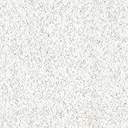 